Сумська міська радаVІІ СКЛИКАННЯ LVIII СЕСІЯРІШЕННЯвід                   2020 року №             -МРм. СумиРозглянувши звернення громадянина, надані документи, відповідно до протоколу засідання постійної комісії з питань архітектури, містобудування, регулювання земельних відносин, природокористування та екології Сумської міської ради від 25.06.2020 № 197, статей 12, 122 Земельного кодексу України, керуючись пунктом 34 частини першої статті 26 Закону України «Про місцеве самоврядування в Україні», Сумська міська рада  ВИРІШИЛА:Визнати таким, що втратив чинність, пункт № 219 додатку № 5                           до рішення міської Ради народних депутатів від 25.09.1996 «Про передачу у приватну власність земельних ділянок та припинення права користування землею, права власності на земельні ділянки» стосовно передачі в приватну власність Бережницькому Богдану Юрійовичу земельної ділянки № 294, площею 32,20 кв.м у автокооперативі «Енергетик» у зв’язку неоформленням ним права власності на земельну ділянку та ураховуючи звернення Бережницького Богдана Юрійовича.Сумський міський голова                                                                   О.М. ЛисенкоВиконавець: Клименко Ю.М.Ініціатор розгляду питання - постійна комісія з питань архітектури, містобудування, регулювання земельних відносин, природокористування та екології Сумської міської радиПроєкт рішення підготовлено департаментом забезпечення ресурсних платежів Сумської міської ради.Доповідач – департамент забезпечення ресурсних платежів Сумської міської ради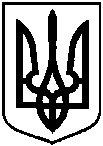 Проєктоприлюднено «__»_________2020 р.Про часткову втрату чинності рішення міської Ради народних депутатів від 25.09.1996                          «Про передачу у приватну власність земельних ділянок та припинення права користування землею, права власності на земельні ділянки» 